附件疫情防控期间北京市第二批免费提供技能培训在线教学资源目录序号培训机构名称登录网址培训项目联系方式1北京软通动力教育科技有限公司https://www.issedu365.com软件工程师、数字化运营岗位人才137856703452中关村创新研修学院http://zgc.zwdn.com人工智能、集成电路等高精尖产业技能提升课程，创新创业类课程138116131563北京英标人力资源网络技术开发有限公司www.ybhr.com.cn中式烹调（中级）、中式面点（中级）、餐饮服务员（中级）、新员工入职010-51949263  135011187384环球网校www.hqwx.com工程、财经、 职称、医卫四个大类 93 个考前培训课程134700840735魔学院职业教育平台www.moxueyuan.com商务礼仪、营销管理、服务心里学、新员工入职培训、资本运作、财务管理010-68944822133917666436北京动力时代资讯有限公司http://donglishidai.cn金琪麟信息化教学协同工作平台（针对学校和机构）010-84923747157266124107民政部培训中心中国民政培训网http://pxzx.bcsa.edu.cn/或关注“民政在线培训”公众号党的建设、社工人才、养老人才、民政干部138109487428生态环境部核与辐射安全中心国家核技术利用辐射安全与防护培训平台，请登录http://fushe.mee.gov.cn/辐射防护公共科目：电离辐射安全与防护基础、核技术利用辐射安全法律法规；医学类：医用X射线诊断与介入放射学、放射治疗、核医学；非医学类：X射线探伤、伽马射线探伤、电子加速器辐照、伽马射线辐照、核子仪、放射性测185117078899北京泰维峰家政服务有限公司https://wx40709030f4427476.h5.xiaoe-tech.com家政服务：老人看护师、育婴师、
母婴护理师、催乳师、小儿推拿师
、产后康复师、早教师等1390104647010必易思源（北京）建筑科技有限公司公众号：搜索“新建筑职业训练院”建筑类数字教学：1.建筑信息模型技术： 2.超低能耗建筑建筑设计、施工3.装配式建筑1391043440711云学堂官网：https://next.xuetangx.com/学习商城：http://www.yxt.com/index搜索“云学堂”业务战略： 战略落地 战略创新领导力： 领导力培养 团队建设职业素养 ：人际沟通 自我提升供应链 ：项目管控 生产成本市场营销： 销售艺术 营销手段服务运营： 客户关系 会务外联人力资源 ：培训管理 人力战略IT互联网： 产品 数据库安全财务金融 ：税务筹划 预算管理行业课程 ：银行 外贸管理、餐饮、医药1770613868312尚德机构及“尚直播”在线直播教学平台尚直播在线直播教学平台https://backstage.sunlands.com/login课程：www.sunlands.com免费课程体验：1.尚德机构app2.学习强国app－在家上学频道－尚德机构3.新华云上学－尚德机构消防工程师、二级建造师、保育员、人力资源管理师等1860114051613凯洛格管理咨询有限公司【一点知识在线学习平台】官网：https://www.yidianzhishi.cn公众号：凯洛格赋能商学院（直播课堂）小程序：一点知识号【空中微课堂】22门（免费）线上直播课程：组织发展、团队领导、个人能力相关领导力课程。【在线课程】千门在线精品课程，职场起航、经理人成长、销售、市场、客服、生产物流等56751688 - 814014百知教育圈T社区官网：https://WWW.aiquanti.com/或搜索“圈T社区”IT类:软件编程、人工智能、大数据、java开发、前端开发等课程。设计类：UI设计、网页设计、产品经理等。1352219365215中电共享（北京）科技有限责任公司http://www.cpeol.net电力安全人员新能源技术1358178440016北京中神网盾科技有限公司http://www.ajsafe.comIT培训、网络安全课程（安全服务、应急响应、渗透测试、风险评估、系统集成、等保测评、安全运维等）1381191612317北京商贸学校微信小程序：创新职教疫情防控、保育员、育婴员、养老护理员、家政服务员1891085234118北京市朝阳区三替家政职业技能培训学校（三替护理微网校）http://v.santigroup.com.cn/病患陪护人员、母婴护理员、养老护理员1761039103319中国人民大学继续教育学院网教部www.cmr.com.cn/weike-new/财务分析、数据结构、基础会计学、人力资源开发与管理等微课1891012806620杭州沃土教育科技股份有限公司PC端网址：http://www.zhipeizaixian.com移动端地址：http://m.zhipeizaixian.com（移动端仅限手机访问，可用手机钉钉APP扫描下方二维码）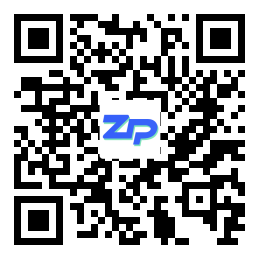 职培在线推行“教学平台+教学内容+教学服务”相结合的新型服务模 式，以“空中课堂+线上培训+数字课程+培训监管”相结合的技术形式，涉及共计 111 门课程技能培训类课程，主要工种包含茶艺师、西式面点师、保健按摩师、化妆师、咖啡师、养老护理员等专业，还有数字化专员、数字化管理师、高级数字化管理师及丰富的创业类课程资源。1539715886121北京电子信息技师学院http://lms.bjdzxxjsxy.cn/半导体芯片制造工1381021129521北京电子信息技师学院http://lms.bjdzxxjsxy.cn/半导体分立器件和集成电路装调工1381021129521北京电子信息技师学院http://lms.bjdzxxjsxy.cn/广电和通信设备电子装接工1381021129521北京电子信息技师学院http://lms.bjdzxxjsxy.cn/电工1381021129521北京电子信息技师学院http://lms.bjdzxxjsxy.cn/中央空调设备运行操作员1381021129521北京电子信息技师学院http://lms.bjdzxxjsxy.cn/安全生产电工运行高技能人才提升项目1381021129521北京电子信息技师学院http://lms.bjdzxxjsxy.cn/技能人员工匠高技能人才提升项目1381021129521北京电子信息技师学院http://lms.bjdzxxjsxy.cn/通用电子操作高技能人才提升项目1381021129521北京电子信息技师学院http://lms.bjdzxxjsxy.cn/信息化操作高技能人才提升项目1381021129522北京住总集团职业技能开发中心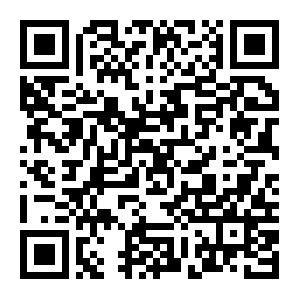 扫描二维码，在应用市场下载 “人才汇”手机app，个人注册后知识模块内免费观看。施工现场安全教育工程设计绿色建筑装配式施工82849107159108308861861095072423清檬养老服务有限公司微信搜索“清檬照护师学院”,关注后注册即可(免费)养老护理员1312676765024北京市海淀区卓日职业技能培训学校卓日学校企业微信（以直播课为主，每天10:00）插花花艺师、花卉园艺师、摄影师、咖啡师、电子竞技1391171915625北京大兴区奥宇大厦商务楼宇党支部非公企业在线学院dx.kttx.cn职业素养类：职场关系、积极心态、沟通与谈判技巧、演讲技巧、压力与自我管理。管理技能类：团队建设、员工管理、目标计划、经理人角色认知及压力管理人力资源类：招聘管理、绩效管理、薪酬管理、培训发展、行动学习、员工关系、职业生涯。疫情专题类：疫情知识、情绪管理、政策法规、企业管理基层党建类：党建创新之路、党内激励关怀、党建活动创新602134151861205479926优路教育https://www.niceloo.com/erjian/live2020二级建造师优情班1352223092226优路教育https://www.niceloo.com/zaojia/live_all_all2020一级造价师优情班1352223092226优路教育https://www.niceloo.com/yixiao/live2020消防工程师优情班1352223092226优路教育https://www.niceloo.com/anquan/live_all_all2020中级安全工程师优情班1352223092226优路教育https://www.niceloo.com/bim/live_all_date2020 BIM优情班1352223092226优路教育https://www.niceloo.com/jiankang/live2020健康管理师优情班1352223092226优路教育https://www.niceloo.com/yaoshi/live2020执业药师优情班1352223092226优路教育https://www.niceloo.com/cjkj/live2020初级会计师优情班1352223092226优路教育https://www.niceloo.com/xss/live2020薪税管理师优情班1352223092226优路教育https://www.niceloo.com/zjkj/live2020中级会计师优情班1352223092226优路教育https://www.niceloo.com/jszg/live_all_date2020教师资格证优情班1352223092227北京国培英才教育科技有限公司1.官网：
http://www.119china.org/
2.公众号：
搜索“学慧通消防”一级注册消防工程师
注册安全工程师（中级）                                         人力资源管理师                                                    安全评价师1314625727627北京国培英才教育科技有限公司https://www.119china.org/course_detail/42【考神系列】注册消防工程师入门基础班1314625727627北京国培英才教育科技有限公司https://www.119china.org/course_detail/155注册消防工程师2020入门导学课1314625727627北京国培英才教育科技有限公司https://www.119china.org/course_detail/99【考神系列】注册消防工程师核心考点课1314625727627北京国培英才教育科技有限公司https://www.119china.org/course_detail/114【考神系列】消防工程师三科直播解析课1314625727627北京国培英才教育科技有限公司https://www.119china.org/course_detail/145【考神系列】注册消防工程师考前突击课1314625727627北京国培英才教育科技有限公司https://www.119china.org/course_detail/98【考神密训】注册安全工程师1314625727627北京国培英才教育科技有限公司https://www.119china.org/course_detail/124【考神密训】注册安全工程师（专业实务）---建筑施工1314625727627北京国培英才教育科技有限公司https://www.119china.org/course_detail/7人力资源管理师1314625727628北京市顺义区东方雨虹职业技能培训学校https://v.douyin.com/G1xEnv/防水工（以直播课为主，每天下午15:00——18:00）18801005321